		Применяется с 20.10.2023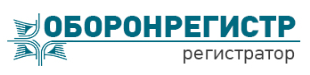 КАРТОЧКА ВЫГОДОПРИОБРЕТАТЕЛЯзаполняется во исполнение требований Федерального закона от 07.08.2001 г. № 115-ФЗ «О противодействии легализации (отмыванию) доходов, полученных преступным путем, и финансированию терроризма»Выгодоприобретатель – в целях настоящего документа лицо, к выгоде которого действует клиент, в том числе на основании агентского договора, договоров поручения, комиссии и доверительного управления, при проведении операций с ценными бумагамиКЛИЕНТ (полное наименование, ОГРН / Фамилия, имя и отчество, ИНН (при наличии):  ____________________________________________________________________________________________________________________________________________________________________________________________Достоверность приведенных сведений подтверждаю. Проинформирован о необходимости обновления указанных сведений (информации) не реже одного раза в 3 года, при изменении сведений (информации) или при получении соответствующего запроса Регистратора.		М.ПОснования, свидетельствующие о том, что клиент действует к выгоде или в интересах другого лица:Основания, свидетельствующие о том, что клиент действует к выгоде или в интересах другого лица:Наименование договора (агентский договор, договор поручения, комиссии, договор доверительного управления и т.п.)Предмет договораСрок действия договораМесто заключения договораСведения о выгодоприобретателе:Для физических лиц:Для физических лиц:Фамилия, имя и отчество (при наличии)Дата рожденияМесто рожденияГражданствоИНН (если имеется)Реквизиты документа, удостоверяющего личность:Реквизиты документа, удостоверяющего личность:Наименование документаСерия (если имеется) и номер документаДата выдачи документаНаименование органа, выдавшего документКод подразделения (если имеется)Для иностранных граждан и лиц без гражданства, находящихся на территории Российской Федерации:Для иностранных граждан и лиц без гражданства, находящихся на территории Российской Федерации:Данные документа, подтверждающего право на пребывание (проживание) в Российской Федерации:Данные документа, подтверждающего право на пребывание (проживание) в Российской Федерации:Наименование документаСерия (если имеется) и номер документаДата начала срока действия права пребывания (проживания)Дата окончания срока действия права пребывания (проживания)Для юридических лиц:Для юридических лиц:Полное фирменное наименование, сокращенное наименование на русском и (или) на иностранных языках (если имеются)Организационно-правовая формаИНН – для резидента, ИНН или КИО – для нерезидента Сведения о государственной регистрации:Сведения о государственной регистрации:ОГРН – для резидента, регистрационный номер юридического лица по месту учреждения и регистрации – для нерезидента, дата присвоения ОГРН/регистрации, наименование органа, осуществившего регистрацию, страна (место) регистрации Адрес места жительства (регистрации) или места пребывания – для физических лиц / Адрес (место нахождения) – для юридических лицНомера телефонов и факсов (если имеются), иная контактная информация (если имеется)Иные (дополнительные) сведенияДата заполнения: _______________________________________________________________________________________________________ПОДПИСЬ:______________________________________________Фамилия И.О. клиента или Фамилия И.О. уполномоченного представителя клиента; должность лица, имеющего право действовать от имени юридического лица без доверенности, или реквизиты доверенности представителя